02-503 КО-105 разбрасыватель универсальный вместимостью 2.7 м3 для распределения антигололедных материалов и сгребания снега на шасси ЗиЛ-130АН 4х2, рабочие: ширина 9 м, до 25 км/час, полный вес 11 тн, ЗиЛ-157Д 110 лс. до 40 км/час, заводы КомМаш г. Свердловск, г. Мценск с 1981 г.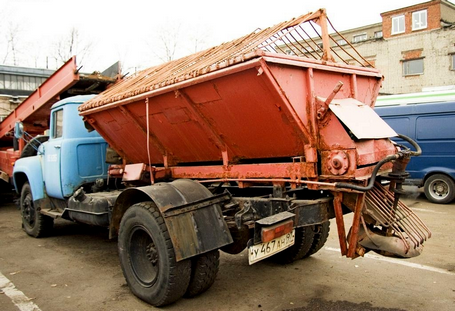 Разработчик - ВНИИ Коммунмаш.Изготовитель - Свердловский и Мценский заводы коммунального машиностроения Всесоюзного промышленного объединения "Союзкоммунмаш" Министерства строительного, дорожного и коммунального машиностроения. Разбрасыватель универсальный КО-105 предназначен для распределения по поверхности покрытия инертных материалов и технологических антигололедных реагентов, сгребания и подметания свежевыпавшего снега. Оборудование разбрасывателя КО-105 смонтировано на шасси автомобиля ЗиЛ-130АН, на котором также установлено снегоочистительное плужно-щеточное оборудование.  Разбрасывающее оборудование включает кузов, скребковый транспортер, бункер-дозатор, разбрасывающий диск и систему приводов транспортера и разбрасывающего диска. Снегоочистительное оборудование состоит из плуга с поворотной рамой, сцепной рамы, толкающих штанг и механизма подъема плуга, щетки с приводом и механизмом ее подъема. Гидросистема машины состоит из гидронасосов, двух маслобаков с фильтром, гидрораспределителя, дросселей, гидромоторов, гидроцилиндров подъема плуга и щетки, всасывающих и нагнетательных трубопроводов. Органы управления машиной находятся в кабине водителя и на специальном пульте управления скоростью транспортера и частотой вращения диска, расположенном за кабиной с правой стороны машины.   Привод исполнительных механизмов осуществляется от двигателя автомобиля через коробку перемены передач и прикрепленную к ней с правой стороны коробку отбора мощности, представляющую собой шестеренчатый редуктор с двумя валами. Крутящий момент от верхнего вала коробки отбора мощности передается к понижающему редуктору насосов гидропривода транспортера и разбрасывающего диска, а также к масляному насосу, который обеспечивает подъем плуга и щетки снегоочистительного оборудования. От нижнего вала коробки отбора мощности крутящий момент передается на вал щетки карданным валом через редуктор привода щетки и цепную передачу, закрытую предохранительным кожухом.Техническая характеристика  Базовый автомобиль ЗиЛ-130АНШирина обрабатываемой полосы: при посыпке до 9 м, при очистке от снега до 2,5 м; Ширина захвата щеткой – 2,3 м, а отвалом – 2,5 м.   Средняя плотность посыпки: инертными материалами 400 г/м2; антигололедными реагентами 10 г/м2; Рабочая скорость: при посыпке до 25 км/ч, при подметании снега до 15 км/ч; Транспортная скорость, до 40 км/чВместимость кузова, м3  2,7Плотность посыпки, л/м2  0,225…0,425Габаритные размеры, м 8,45х2,34х2,31 или 8800х2820х2400Масса разбрасывателя, кг 1400Масса (с полной нагрузкой), кг 11 000Ресурс до первого капитального ремонта, ч 4000Гарантийный срок, мес. 12Оптовая цена в рублях за штуку: 8050. Поощрительная надбавка к оптовой цене 335 руб. на срок до 1.II.1983 г.Технические характеристики пескоразбрасынателейЗиЛ-130АН С июля 1974 года (после прозвучавшей на правительственном уровне критики о неэкономичности двигателя ЗиЛ-130) параллельно с базовой моделью ЗиЛ-130 был начат выпуск моделей ЗиЛ-130АН с колесной базой 3800 мм (как в виде шасси для специализированных автомобилей, так и в виде бортовых грузовиков) и шасси ЗиЛ-130К (с базой 3300 мм, комплектовавшихся двигателем ЗиЛ-157Д (6-цилиндровый, карбюраторный, 4-тактный, рядный, нижнеклапанный; мощность – 110 л.с. (80,85 кВт) при 2800 об/мин; максимальный крутящий момент – 35 кГм при 1100-1400 об/мин; рабочий объём – 5380 куб. см; степень сжатия – 6,5; применяемое топливо – бензин А-72). Автомобили ЗиЛ-130АН не были предназначены для работы в качестве тягача, поэтому на них устанавливались одинарные тормозные краны и не ставились пневмо- и электровыводы на системы прицепа, тягово-сцепные устройства, а также опознавательные знаки автопоезда. Большей частью ЗиЛ-130АН сходили с конвейера в виде шасси для различных специализированных автомобилей, а доля обычных бортовых грузовиков в общей массе машин этой модификации была небольшой. Пескоразбрасыватели на шасси ЗиЛ, по материалам на mrmz.ru. В первые послевоенные годы тема пескоразбрасывателей получила наиболее активное развитие. Научными организациями, конструкторскими бюро и предприятиями Министерства коммунального хозяйства РСФСР, Мосгорисполкома и Ленгорисполкома в 1940-1950-е годы были спроектированы и выпускались малыми сериями пескоразбрасыватели на шасси ЗиС-5, ГАЗ-51 и ЗиС-150. Модель МПР-10 конструкции Управления предприятий коммунального обслуживания Ленгорисполкома (УПКОЛ) базировалась на шасси грузовика ЗиС-5 и оснащалась специальным металлическим кузовом, подвешенным на пластинчатых пружинах.  Аналогичная конструкция была и у московского пескоразбрасывателя МП-1. Машину спроектировало конструкторское бюро Управления благоустройства Москвы, а изготовил ее Экспериментально-механический завод, расположенный при этом КБ. Основное отличие заключалось в применяемом шасси ЗиС-150.  Конструктивные недостатки, присущие машинам МП-1 и МПР-10 были учтены при создании более совершенной модели пескоразбрасывателя Д-307, разработанной Ленинградским филиалом ВНИИ Стройдормаша и освоенной в серийном производстве Свердловским заводом коммунального машиностроения в 1956 году. На базовое шасси ЗиС-150 устанавливался бункер, наклонные стенки которого способствовали лучшему осыпанию песка на питающий лоток, расположенный под бункером. Дальнейшее перемещение песка к разбрасывающему диску происходило благодаря наклону лотка и его колебательным движениям от действия вибратора.    Впоследствии конструкция пескоразбрасывателя была переработана СКБ-2 Белорусского совнархоза в содружестве с Академией коммунального хозяйства им. К. Д. Памфилова и с 1962 года выпускалась под индексом Д-307А. Модернизированная модель в угоду снижению массы и технологичности изготовления утратила красивый обтекаемый кузов, скрывавший бункер для песка.   В начале 1960-х годов КБ Управления благоустройства Москвы создало несколько моделей пескоразбрасывателей на шасси новых моделей грузовиков, освоенных автомобильной промышленностью. ЗиЛ-130 послужил основой для пескоразбрасывателя ПР-130, серийно выпускавшегося Свердловским заводом коммунального машиностроения. По аналогии с моделью Д-307А подача песка на разбрасывающий диск осуществлялась через питающий лоток, оснащенный вибратором. Привод рабочего оборудования пескоразбрасывателя был механическим. Машина комплектовалась плужно-щеточным оборудованием, вместимость кузова составляла 2,7 м3.В 1960-х годах в стране ведется активная работа по созданию комбинированных дорожных машин со сменными комплектами оборудования, предназначенных для круглогодичной работы: летом машина, оснащенная цистерной и щеткой, выполняет поливку и подметание дорожного полотна, зимой - снегоочистку и посыпку песком.Первенцем в производстве такой техники стал Смоленский опытно-экспериментальный завод дорожного оборудования им. М.И. Калинина. Первая партия машин КДМ-1 на шасси ЗиЛ-164 вышла из ворот предприятия в 1963 году. Пескоразбрасывающее оборудование на КДМ-1 использовалось от пескоразбрасывателя ПД-6, поливомоечное и снегоочистительное - от поливомоечной машины Д-289 Мценского завода дорожно-уборочных машин.  Выпуск КДМ-1 продолжался недолго, так как вскоре на смену автомобилю ЗиЛ-164 пришел ЗиЛ-130, на шасси которого началось производство машины КДМ-130.    Во второй половине 1960-х годов КБ Управления благоустройства Москвы модернизировало пескоразбрасыватель. Усовершенствованная модель ПРС-130 прошла заводские и приемочные испытания и была рекомендована Государственной приемочной комиссией к серийному производству на Свердловском заводе коммунального машиностроения взамен ПР-130. Новая машина получила скребковый транспортер вместо питающего лотка с вибратором и могла использоваться круглогодично благодаря возможности переоборудования ее в самосвал.  В 1982 году Свердловский завод коммунального машиностроения начал осваивать производство пескоразбрасывателя КО-105 на базе ЗиЛ-130АН, который должен был заменить предыдущую модель ПР-130А. Машина, созданная по проекту ВНИИ Коммунмаша, имела гидропривод рабочего оборудования, отличалась высокой точностью дозировки технологического материала и широким диапазоном плотности посыпки. В ее комплект входило плужно-щеточное оборудование.В середине 1980-х годов Мценский завод коммунального машиностроения, традиционно изготовлявший поливомоечную технику, осваивает выпуск комбинированных машин. В зимнем варианте поливомоечная машина КО-002 на шасси ЗиЛ-130-80 предлагается с разбрасывающим оборудованием КО-002УР, унифицированным с пескоразбрасывателем КО-107.В 1990-х годах Мценский завод коммунального машиностроения осваивает производство пескоразбрасывателя КО-713 на шасси ЗиЛ-431412 и ЗиЛ-433362.   ПоказательКО-104АКО-105КДМ-130КО-802Базовое шассиГАЗ-53АЗиЛ-130ЗиЛ-130КамАЗ-53213Вместимость кузова, м32,22,73,256,5Ширина обрабатываемой полосы, м776,5-8,58Плотность посыпки, кг/м3:пескосоляной смесью0,25-0,40,25-0,40,15-0,940,25-0,4реагентами0,015-0,0350,015-0,0350,025-0,150,015-0,035Рабочая скорость, км/ч15-2515-256-3018-20Размеры, м:длина ширина высота6,5х2,22х2,248,8х2,3х2,49,45х2,79х2,75510,3х3,0х3,1Масса, кг:машины40505000518010500оборудования1350140012503500